PRESS RELEASESub: Inauguration of Electric Vehicle Public Charging Station at Maithon by          Chairman, DVC.An Electric Vehicle Public Charging Station was inaugurated today at Maithon by Shri R.N.Singh, Chairman, DVC. This EV Charging Station is the first of its kind in DVC and has been jointly installed by DVC and EESL. This gala event was attended by the Member Technical, the Member Finance, the Member Secretary and other senior executives of DVC. Necessary information regarding vehicle charging and exact location of this EV charging station can be accessed through ElectreeFi app.                                                                                ******विषय: मैथन में डीवीसी के अध्यक्ष द्वारा एक इलेक्ट्रिक वाहन सार्वजनिक चार्जिंग स्टेशन का उद्घाटन किया गयाडीवीसी के अध्यक्ष श्री आर.एन.सिंह ने आज मैथन में एक इलेक्ट्रिक वाहन सार्वजनिक चार्जिंग स्टेशन का उद्घाटन किया। यह ईवी चार्जिंग स्टेशन डीवीसी में अपनी तरह का पहला है और डीवीसी और ईईएसएल द्वारा संयुक्त रूप से स्थापित किया गया है। इस भव्य कार्यक्रम में डीवीसी के सदस्य तकनीकी, सदस्य वित्त, सदस्य सचिव और अन्य वरिष्ठ अधिकारियों ने भाग लिया। वाहन चार्जिंग और इस ईवी चार्जिंग स्टेशन के सटीक स्थान के बारे में आवश्यक जानकारी इलेक्ट्रीफाई ऐप के माध्यम से प्राप्त की जा सकती है।						******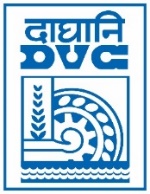 Damodar Valley CorporationInformation & Public Relations DepartmentDVC Towers, VIP Road, Kolkata – 700 054Contact: (033) 6607-2128E-mail : cpro@dvc.gov.in